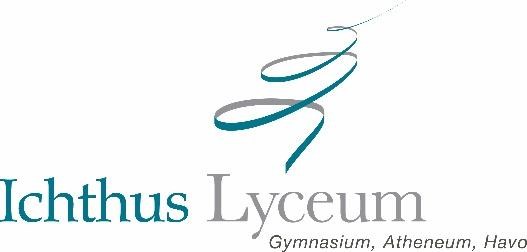 Toelatingscriteria 4 VMBO naar 4 HAVO (Ichthus Lyceum) Een leerling is van harte welkom in 4 HAVO (Ichthus) indien hij of zij voldoet aan onderstaande criteria én een plaats beschikbaar is: Hij/zij behaalt het VMBO tl-diploma met 7 vakken  Hij/zij meldt zich in de maand maart schriftelijk aan bij de decaan van het VMBO en de jaarlaagcoördinator van 4 HAVO Ichthus Lyceum. Het email-adres luidt als volgt: e.mooij@ichthuslyceum.nlLeerlingen die het VMBO-tl diploma behaald hebben met 6 vakken mogen zich ook aanmelden voor 4 HAVO. Dit moet ook in de maand maart gedaan worden (zie 2 hierboven).  Voor deze leerlingen gelden aanvullende plaatsingscriteria (zie 3 tm 5 hieronder)Leerlingen die zich te laat (na 31 maart) aanmelden worden op de wachtlijst geplaatst en nadat is vastgesteld dat zij toelaatbaar zijn uiterlijk op de laatste schooldag geïnformeerd of zij alsnog toegelaten worden. Om de geschiktheid van een leerling die een VMBO tl-diploma met 6 vakken heeft behaald vast te stellen, gelden de volgende aanvullende plaatsingscriteria:  Gemiddeld 7,0 op de PTA-lijst (schoolexamencijferlijst) na het laatste schoolexamen in april; 6,8 is de ondergrens op de examencijferlijst. De docentenvergadering van het VMBO geeft een schriftelijk advies dat meegewogen wordt bij de toelating. Bovendien heeft de toeleverende school het Leerling Informatie Formulier ingevuld en de ontvangende school toegestuurd. In de maand april vinden motivatiegesprekken plaats met vertegenwoordigers van het mentorenteam van de HAVO-bovenbouw. Het advies van deze commissie wordt meegewogen bij de toelating. Dat laatste geldt uitsluitend voor VMBO-ers met 6 vakken.Verdere afspraken: Bij deficiënties (je hebt in 4 VMBO een vak niet gevolgd, dat je wel in 4H wilt gaan doen) volgt overleg en maken we afspraken over het vervolg. Dit kan betekenen dat een bepaald profiel niet gekozen kan worden, of pas gekozen kan worden na een toelatingstoets, of afspraken over het wegwerken van de achterstand. Dit geldt voor alle instromers.Toelatingsprocedure  4 VMBO naar 4 HAVO (Ichthus Lyceum) Aanmelding voor 4 havo wordt in behandeling genomen als de volgende papieren in de maand maart worden ingeleverd: Het volledig ingevulde aanmeldingsformulier (door leerling/ouders) Het ingevulde profielkeuzeformulier (door leerling/ouders) Het ingevulde Leerling Informatie Formulier (door de toeleverende school; dit regelt het Ichthus) De jaarlaagcoördinator van 4 HAVO neemt contact op met de toeleverende school. Er wordt een verzoek gedaan om aanvullende informatie over de leerling te verstrekken. Voor de leerlingen met een VMBO-tl diploma met 6 vakken wordt een advies van de docentenvergadering gevraagd.  In april worden de leerlingen met een VMBO-tl diploma met 6 vakken per brief uitgenodigd door het havo bovenbouwteam voor een motivatiegesprek. In de maand juni wordt zo snel als dat kan het aantal plaatsen gevuld die gereserveerd zijn voor zij-instroom. De plaatsingsvolgorde is als volgt:          Leerlingen met VMBO-tl diploma met 7 vakken Leerlingen met VMBO-tl diploma met 6 vakken die zich in maart hebben aangemeld en voldoen aan de aanvullende plaatsingscriteria Leerlingen op de wachtlijst Zorg altijd voor een alternatief mocht plaatsing op het Ichthus Lyceum helaas niet mogelijk zijn.  Vlak voor de zomervakantie worden alle geplaatste leerlingen per brief uitgenodigd voor een kennismakingsbijeenkomst. Hier leveren ze een kopie van de voorlopige cijferlijst in. De leerlingen krijgen informatie over het nieuwe schooljaar (o.a. programma eerste week, rooster, kluisje, introductie etc.) 